Odesílatel: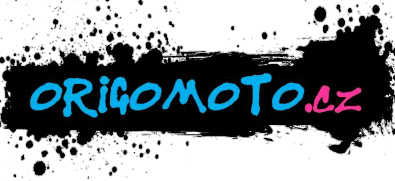 Jméno a příjmení:Bydliště:(případně e-mail, tel. číslo):Adresát (pro vrácení zboží):Prodávající: (jméno a příjmení/obchodní firma) Petr Kozaňák/ORIGOMOTO.czIČ: 05021669Se sídlem:Vrchlického 878/28
Kralupy nad Vltavou278 01+420 607 209 399prodej@origomoto.czOznámení o odstoupení od kupní smlouvyDne.............. jsem si na Vašich internetových stránkách/v internetovém obchodě www.origomoto.cz objednal zboží .................................................................., číslo objednávky ..............................., v hodnotě ..............................,-Kč. Objednané zboží jsem obdržel dne ....................................................Na základě ust. § 1829 odst. 1 ve spojení s ust. § 1818 zákona č. 89/2012 Sb., občanský zákoník, využívám svého zákonného práva a odstupuji od kupní smlouvy uzavřené prostřednictvím internetu, která se týká výše uvedeného zboží, jež Vám s tímto dopisem zasílám zpět, a zároveň Vás žádám o poukázání kupní ceny ve výši ………. Kč a ……… Kč za poštovné na můj bankovní účet číslo …………............................... nejpozději do 14 dnů od doručení tohoto odstoupení od smlouvy.V ………. dne ……….Jméno a příjmení spotřebitele             (podpis)Přílohy: Doklad o koupi.